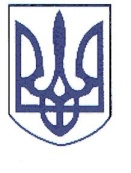 РЕШЕТИЛІВСЬКА РАЙОННА РАДАПОЛТАВСЬКОЇ ОБЛАСТІсьоме скликанняРОЗПОРЯДЖЕННЯ11.07.2018                                                                                                                № 25І. Скликати пленарне засідання двадцять другої позачергової сесії районної ради сьомого скликання 17 липня 2018 року о 10 годині в приміщенні Решетилівської міської ради (місто Решетилівка, вул.Покровська, 14).ІІ. На розгляд ради внести питання:ІІІ. Крім депутатів районної ради на сесію запросити: секретаря міської ради, сільських голів, керівників структурних підрозділів райдержадміністрації, районних служб (за окремим списком), представників засобів масової інформації, громадськість району, осіб, відповідальних за підготовку питань, що вносяться на розгляд ради.Голова районної ради			          					С.В.КолотійПро скликання двадцять другої позачергової сесії районної ради сьомого скликанняПро внесення змін до Положення про проведення традиційного турніру з футболу до Дня незалежності України на кубок Решетилівської районної ради в редакції рішення районної ради п’ятого скликання від 23.10.2008 року (17 сесія), зі змінами.Про затвердження районної Програми фінансової підтримки Комунального некомерційного підприємства «Центр первинної медико-санітарної допомоги Решетилівської районної ради Полтавської області» на 2018-2021 роки.Про внесення змін до показників районного бюджету на 2018 рік.Різне.